Sandoval County Fair &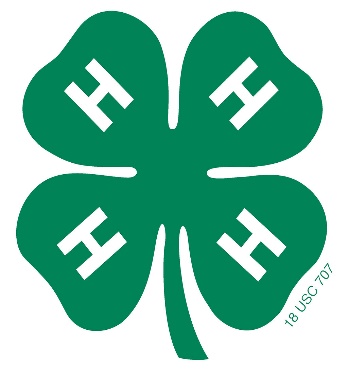 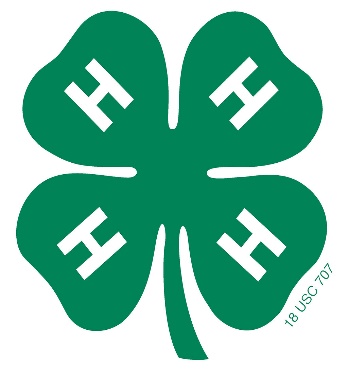 Junior Livestock AuctionThe Jr. Livestock auction will be held on             Saturday, August 3, 2024, at 1:30 p.m.We know these are challenging times, but hope that if you are able, you will continue to support 4-H members in their project endeavors.Add-ons can be made in person on the day of sale or by mailing payment with the form below. For more information, please visit https://sandovalextension.nmsu.edu/4h/fair.html.Thank you for being a 4-H supporter!Add-on FormDonor’s Name_______________________________________________Donor’s Address _____________________________________________Phone Number _____________ Email ___________________________Make Checks Payable to:  Sandoval County 4-H AmigosMail to: Sandoval County 4-H Amigos, PO Box 400, Bernalillo, NM 87004Exhibitor’s NameAmount                                                                     Total Amount       